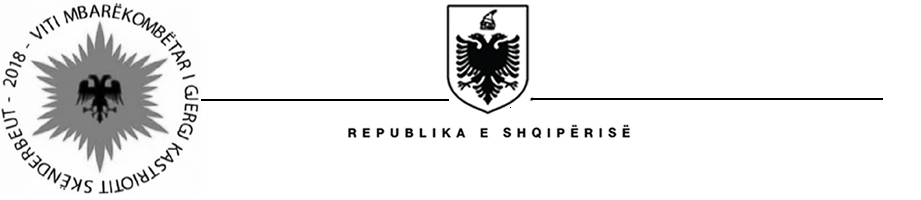 MINISTRIA E BRENDSHME     AGJENCIA E BLERJEVE TË PËRQENDRUARA                 Nr. _____Prot. 				       Tiranë, më ____.____ 2018FORMULARI I NJOFTIMIT TE  FITUESIT Për: 	Bashkimi i operatorëve ekonomikë B.O.E -  GJERGJEFI shpk + KLER shpk + TONI OIL shpk + D&E shpkme adresë: Njësia Bashkiake nr. 9, Lagjja nr.4, rruga “Ramazan Shijaku”, pallati i fimësKonuda Alfa nr.1, kati 1, magazinë, Tiranë.Procedura e prokurimit:“Procedurë e hapur”Numri i referencës së procedurës/lotit: REF-62051-04-11-2018Përshkrim i shkurtër i kontratës: “Blerje konfeksione (veshje) për uniformen verore për Policinë e Shtetit”,me fond limit190 253 400 (njëqind e nëntëdhjetë milion e dyqind e pesëdhjetë e tre mijë e katërqind) lekë pa TVSH.Afatet e lëvrimit:  60 ditë nga lidhja e kontratësPublikime të mëparshme jo:Buletini i Njoftimeve Publike nr. 15  datë 24 Prill 2018Kriteret e përzgjedhjes së fituesit:  çmimi më i ulët  X oferta ekonomikisht më e favorshme Njoftojmë se, kane qenë pjesëmarrës në procedurë këta ofertues me vlerat përkatëse të ofruara:Operatori ekonomik EKSPO SISTEMme numër NIPT K01621001Fnuk ka paraqitur ekonomike. Bashkimi i operatorëve ekonomikë B.O.E -  GJERGJEFI shpk + KLER shpk + TONI OIL shpk + D&E shpk, me numër NIPT J6670262OQ-J91803005H-K37006629S-K71804001Cme ofertë ekonomike 164.200.000 (njëqind e gjashtëdhjetë e katër milion e dyqind mijë) Lekë pa TVSH.Bashkimi i operatorëve ekonomikë B.O.E- MALBERTEX-ARISA KONFKESION, me numër NIPT K71821009N-J61828068L, me ofertë ekonomike 178.534.780 (njëqind e shtatëdhjetë e tetë milion e pesëqind e tridhjetë e katër mijë e shtatëqind e tetëdhjetë) Lekë pa TVSH.  Bashkimi i operatorëve ekonomikë B.O.E - MARSI&AL-SUMMER CONF SRL, me numër L21502014K-8145996 Kodi Unik Rumani me ofertë ekonomike 186.690.600 (njëqind e tetëdhjetë e gjashtë milion e gjashtëqind e nëntëdhjetë mijë e gjashtëqind) lekë pa TVSH.Janë skualifikuar ofertuesit e mëposhtëm:Operatori ekonomik EKSPO SISTEM me numër NIPT K01621001Fnuk ka paraqitur ekonomike. Ky operator ekonomik:Nuk ka paraqitur asnjë dokumentacion për kualifikim sipas DST.Bashkimi i operatorëve ekonomikë B.O.E- MALBERTEX-ARISA KONFKESION, me numër NIPT K71821009N-J61828068L, me ofertë ekonomike 178.534.780 (njëqind e shtatëdhjetë e tetë milion e pesëqind e tridhjetë e katër mijë e shtatëqind e tetëdhjetë) Lekë pa TVSH.  1)	 Ofertuesi Bashkimi i Operatorëve Ekonomik (BOE) MALBERTEX shpk (5%) dhe ARISA shpk (95%), nuk arriti të plotësojë kriterin e përcaktuar në pikën 2.3.1 “Kapaciteti teknik” të Kritereve të Vecanta për Kualifikim, sepse anëtari i BOE, ARISA shpk me përqindje të pjesëmarrjes 95%, nuk ka arritur të provojë realizimin e furnizime të mëparshme, të ngjashmetë kryera gjatë 3 (tre) viteve të fundit nga data e zhvillimit të procedurës, në vlerën prej 40% të vlerës së fondit limit (72.296.292 Lekë), në përputhje me përqindjen e pjesëmarrjes në furnizim, të përcaktuar në akt marrëveshje. Sqarojmë se për furnizimet e ngjashme të realizuara me subjekte private, për periudhën 22.05.2015 – 22.05.2018, ka paraqitur fatura përkatëse tatimore të shitjes ku janë shënuar datat, shumat dhe sasitë e mallrave të furnizuara, në vlerën totale prej 46.771.687 Lekë, nga 72.296.292 lekë minimalisht të kërkuara. Po ashtu, ky kriter nuk përmbushet as nga i gjithë bashkimi i operatorëve ekonomik, sepse anëtari MALBERTEX shpk ka provuar realizimin e furnizime të mëparshme, të ngjashme, në vlerën 18.235.960 Lekë, dhe ARISA shpk ka provuar realizimin e furnizime të mëparshme, të ngjashme, në vlerën 46.771.687 Lekë, duke rezultuar në një vlerë të përgjithshme të furnizimeve të ngjashme prej 65.007.647 Lekë, nga 76.101.360 lekë minimalisht të kërkuara. 2) 	Ofertuesi Bashkimi i Operatorëve Ekonomik (BOE) MALBERTEX shpk (5%) dhe ARISA shpk (95%), nuk arriti të plotësojë kriterin e përcaktuar në pikën 2.3.4 “Kapaciteti teknik” të Kritereve të Vecanta për Kualifikim, sepse anëtari i BOE MALBERTEX shpk (5%) nuk arriti të provojë se disponon ambient të prodhimit, në pronësi apo në forma të tjera ligjore të posedimit. Ky operator ka paraqitur kontratën noteriale të qerasë me nr.1106 rep. nr.681kol. datë 28.09.2015, në nenin 3 të së cilës rezulton se afati i përfundimit është data 01.10.2016. Prandaj ofertuesi nuk arriti të provojë se në kohën e zhvillimit të procedurës disponon ambient ku do të zhvillojë aktivitetin e tij projektues dhe prodhues, me dokumentacionin përkatës të kërkuar në DT. Sqarojmë se në nenin 3 të kontratës noteriale të qirasë është parashikuar edhe e drejta e rinovimit të kontratës, por nga ana e ofertuesit nuk është arritur të provohet me dokumentacion shkresor nëse kjo kontratë është rinovuar. 3) 	OfertuesiBashkimiiOperatorëveEkonomik (BOE) MALBERTEX shpkdhe ARISA shpk, nukarrititëparaqesëdokument të saktë, origjinal ose kopje të noterizuar, për të provuar përmbushjen e kriterittëpërcaktuarnëpikën 2.3.11 “Oferta Teknike” të Kritereve të Vecanta për Kualifikim. Dokumenti i emërtuar ”Pëlhurat_shqip”, në versionin e skanuartëhedhurnëSistemin e ProkurimitElektronik, ështëipalexueshëmpërsaipërketfaqeve, në dukje skeda teknike (referuar formatit dhe logos). Sqarojmë se këto dokumente të krijojnë dyshimin se janë skedat teknike të lëshuara nga prodhuesi Arikan, por përmbajtja e tyre është plotësisht e palexeueshme në elementët e detyrueshëm si: kontaktet (telefon, email, faqeinterneti), NIPT-in, adresën, emërmbiemër, firmën e përfaqësuesitligjor me vulën e kompanisëprodhuesetëtekstilidhetëdhënatspecifiketëprodukteve. Po ashtu, përmbushja e këtijkriterinukprovohettëplotësohet me asnjëngadokumentat e skanuarpjesë e ofertëselektronike. BazuarnëManualin nr.02 datë 06.02.2018“Përrolin e AdministatorittëSistemittëAutoritetitKontrator, përrolin e NëpunësittëautorizuartëNjësisësëProkurimitdhepërrolin e AnëtarëvetëKomisionittëVlerësimittëofertave, nëSistemin e ProkurimitElektronik”, pika 4.1 dheManualit Nr.01 datë 26.01.2018 “Përregjistrimin e operatorëveekonomikëdhedorëzimin e ofertavenësistemin e prokurimitelektronik”, ngarkimiidokumentevenësistemështëpërgjegjësi e operatoritekonomikdheduhettëkryhetsipasudhëzimeveqë APP kapublikuarlidhur me ngarkimin e dokumentevedheruajtjen e tyrenëSistemin e ProkurimitPublik. Sa mësipër, rastet e mos-dorëzimit të një dokumenti ose të dokumentave të pasakta, konsiderohen si kushte për skualifikim.4)	OfertuesiBashkimiiOperatorëveEkonomik (BOE) MALBERTEX shpkdhe ARISA shpk, nukarrititëplotësojëkriterin e përcaktuarnëpikën 2.3.6 të Kritereve të Vecanta për Kualifikim, sepse anëtarii BOE, MALBERTEX shpk me përqindjetëpjesëmarrjes 5% nukarrititëparaqesënjëcertifikatësipasstandardevendërkombëtare ISO 9001:2015 (oseekuivalente të vlefshme)tësistemittëmenaxhimittëcilësisësepseçertifikata e paraqiturNr.1710AL99Q ështëlëshuarnganjë organ ivlerësimittëkonformitetiti pa akredituarpërfushën e veprimtarisësipasobjektittëprokurimit (prodhimveshjesh), nganjëorganizëmkombëtarosenganjëorganizëmndërkombëtarakredituesinjohurngaRepublika e Shqipërisë. SubjektiRIGCERT lëshuesicertifikatëssëparaqitur, ngaverifikimet e kryeranëzbatimtëRekomandimittëpërbashkëttë APP-sëdhe DPA-sënëfuqinga data 20.03.2018, nëorganizmatakredituesnënshkruestëmarrëveshjessënjohjesreciproke me EA, ILAC dhe IAF, nukrezultoniakredituarpër ISO 9001: 2015 nëfushën e veprimtarisësipasobjektittëprokurimit (prodhimveshjesh).  Në rastin e bashkimit të operatorëve ekonomik, sipas nenit 74 te VKM-914 date 29.12.2014, secili operator ekonomik duhet të dorezojë certifikata ISO sipas zërave te mallrave që do të marr përsipër të realizojë sipas aktmarrëveshjes. Në rastin konkret anëtari i BOE, MALBERTEX shpk ka marrë përsipër prodhimin e disa artikujve, referuar kontratës së bashkëpunimit Nr1449 Rep, Nr.947Kol, datë11.05.2018.5) 	Ofertuesi Bashkimi i Operatorëve Ekonomik (BOE) MALBERTEX shpk dhe ARISA shpk, nuk arriti të plotësojë kriterin e përcaktuar në pikën 2.3.9 të Kritereve të Vecanta për Kualifikim, sepse  asnjë prej anëtarëve të BOE nuk ka paraqitur një deklaratë ose certifikatë nga prodhuesi  i lëndëve të para që do të përdoren për prodhim për artikullin këmishë me mëngë të shkurtra meshkuj/femra, për të provuar se materialet e përdoruara nuk përmbajnë substanca të dëmshme për shëndetin e njeriut apo AZO ngjyrues. 6) 	Ofertuesi Bashkimi i Operatorëve Ekonomik (BOE) MALBERTEX shpk dhe ARISA shpk, nuk arriti të plotësojë kriterin e përcaktuar në pikën 2.3.11 “Oferta Teknike” të Kritereve të Vecanta për Kualifikim, sepse dokumenti i emërtuar ”Cope_kemishe_SERYILMAZ_POLY_PMK_80-20_COMPACT_A._MAVİ-1” i paraqitur nga ofertuesi në gjuhën angleze dhe turke, nuk ka firmën e përfaqësuesit ligjor, vulën e kompanisë prodhuese të tekstilit, si dhe nuk është i përkthyer e noterizuar në gjuhën shqipe sic kërkohet në DT, duke përbërë rast për skualifikim.  7) 	Ofertuesi Bashkimi i Operatorëve Ekonomik (BOE) MALBERTEX shpk dhe ARISA shpk, nuk plotëson kriterin e përcaktuar në pikën 2.3.11 “Oferta Teknike” të Kritereve të Vecanta për Kualifikim ku janë kërkuar 2 (dy) modele fizike për çdo objekt të prokuruar, sepse nuk ka paraqitur 2 (dy) modele fizike Nr.41 për jakat e artikullit këmishë me mëngë të shkurtra meshkuj dhe 2 (dy) modele fizike Nr.42 për jakat e artikullit këmishë me mëngë të shkurtra femra, nga të cilat njëra duhet të jetë e qepur me fije sipas ngjyrës së objektit dhe tjetra me fije të kuqe, kërkesë kjo e përcaktuar tek Aneks Nr.1 (Specifikimet Teknike) pjesë e DT.”Bashkimi i operatorëve ekonomikë B.O.E - MARSI&AL-SUMMER CONF SRL, me numër L21502014K-8145996 Kodi Unik Rumani me ofertë ekonomike 186.690.600 (njëqind e tetëdhjetë e gjashtë milion e gjashtëqind e nëntëdhjetë mijë e gjashtëqind) lekë pa TVSH.1). 	Ofertuesi Bashkimi i Operatorëve Ekonomik MARSI-AL dhe SummerConfs.r.l., nuk plotëson kriterin e përcaktuar në pikën 2.3.11 “Oferta Teknike” të Kritereve të Vecanta për Kualifikim, sepse nuk ka paraqitur skedë teknike dhe deklaratë vërtetësie nga laboratori, për lëndën material reflektiv të kërkuar në Aneksin Nr.1 (Specifikimet Teknike) ku për artikujt që përmbajnë elementë reflektikiv në listën e testimeve që duhet të shoqërojnë ofertën teknike të këtyre artikujve dhe referencat për metodat e kryerjes së këtyre testimeve, përfshihet edhe testimi për standardin për shiritat reflektivë dhe veshjet për sigurinë në punë.Sqarojmë se skeda teknike plotësohet mbi bazën e karakteristikave dhe treguesve fiziko- mekanike e kimike të tekstilit të testuar. Kjo kërkese është sqaruar edhe në Shtojcën Nr. 1 “Për modifikimin e dokumenteve të tenderit për procedurën e prokurimit, “Procedurë e hapur” me objekt “Blerje konfeksione (veshje) për uniformen verore për Policinë e Shtetit” ku sqarohet se: “Në lidhje me çështjen e treguesve fiziko-mekanik e kimik, bëjmë me dije se këta tregues kërkohen vetëm për materialin bazë, përveçse në rastet kur është specifikuar ndryshe, si p.sh., shiriti reflektiv.2)	Ofertuesi bashkimi i operatorëve ekonomik Marsi-Al dhe SummerConfs.r.l., nuk plotëson kriterin e përcaktuar në pikën 2.3.11 “Oferta teknike” të kritereve të vecanta për kualifikim, sepse nuk ka paraqitur modelet fizike në përputhje me Aneksin Nr.1 Specifikimet Teknike, pasi në mostrat e dorëzuara për artikujt bluzë me mëngë të shkurtra për femra dhe meshkuj, për punonjësit e policisë së rendit, bluzë me mëngë të shkurtra për femra dhe meshkuj, për punonjësit e njësisë speciale “shqiponja”, bluzë me mëngë të shkurtra për femra dhe meshkuj, për punonjësit e policisë rrugore, bluzë me mëngë të shkurtra për femra dhe meshkuj, për punonjësit e policisë së shtetit me shërbim pranë plazheve , bluzë me mëngë të shkurtra për femra dhe meshkuj, për punonjësit e policisë së shtetit, pantallona verore për meshkuj, për punonjësit e policisë së shtetit, pantallonat dhe fundi veror për femra, për punonjëset e policisë së shtetit, pantallona doku për forcat e ndërhyrjes së shpejtë , pantallona doku për femra dhe meshkuj në struktura të ndryshme të policisë së shtetit , pantallona të shkurtra për punonjësit e policisë së shtetit me shërbim pranë plazheve, kostumi taktik për femra dhe meshkuj, për punonjësit e policisë së shtetit, rezulton se mungojnë etiketat prej tekstili, në të cilat duhet të shkruhet ky informacion: emri i fabrikës, viti i prodhimit, përmasa, përbërja dhe instruksionet e mirëmbajtjes.3)	Ofertuesi bashkimi i operatorëve ekonomik Marsi-Al dhe SummerConfs.r.l., nuk plotëson kriterin e përcaktuar në pikën 2.3.11 “oferta teknike” të kritereve të vecanta për kualifikim, sepse në skedën teknike të lëndës së parë lëshuar në origjinal në gjuhën angleze nga prodhuesi Summer Conf srl për artikujt pantallona verore për meshkuj/femra dhe funde verore për femra, e dhëna teknike ”thurja” është deklaruar diagonale 2/2 dhe ”masa” është deklaruar 250 gr/m2, ndërsa në dokumentin e përkthyer e noterizuar në gjuhën shqipe, rezultojnë që këto të dhëna shifra janë të ndryshme nga dokumenti origjinal. Konkretisht ”thurja” deklarohet diagionale 2/1 dhe ”masa” deklarohet 210 gr/m2 ±3%. Në referim të Aneksit Nr.1 (Specifikimet Teknike) të dhënat e kërkuara për këtë lëndë të parë duhet të jenë “thurja” diagonal 2/1 dhe “masa” 210 gr/m2 ±3%. Sa më sipër të dhënat teknike të lëndës së parë për artikujt pantallona verore për meshkuj/femra dhe funde verore për femra, nuk plotësojnë të dhënat teknike për thurjen dhe masën sic është kërkuar në DT. 4) 	Ofertuesi Bashkimi i Operatorëve Ekonomik Marsi-Al dhe SummerConfs.r.l., nuk plotëson kriterin e përcaktuar në pikën 2.3.11 “Oferta Teknike” të Kritereve të Vecanta për Kualifikim ku janë kërkuar 2 (dy) modele fizike për çdo objekt të prokuruar, sepse nuk ka paraqitur 1 (një) palë pantallona doku të masës 44 për femra e qepur me fill blu të errët për njësinë speciale ― Shqiponja, kërkesë kjo e përcaktuar tek Aneksi Nr.1 (Specifikimet Teknike) pjesë e DT. Sqarojmë se mungesa e kësaj mostre rezulton edhe nga procesverbali i dorëzimit të mostrave nga ofertuesit i datës 22.05.2018, në të cilin nuk rezulton të jetë evidentuar mostra për artikullin 1 (një) palë pantallona doku të masës 44 për femra e qepur me fill blu të errët për njësinë speciale ― Shqiponja.”Duke iu referuar procedurës së lartpërmendur, informojmë BashkimineOperatorëve Ekonomikë B.O.E -  GJERGJEFI shpk + KLER shpk + TONI OIL shpk + D&E shpk, me numër NIPT J6670262OQ-J91803005H-K37006629S-K71804001C, me adresë: Njësia Bashkiake nr. 9, Lagjja nr.4, rruga “Ramazan Shijaku”, pallati i fimësKonuda Alfa nr.1, kati 1 magazinë,Tiranë, se oferta e paraqitur, me një vlerë të përgjithshme prej 164.200.000 (njëqind e gjashtëdhjetë e katër milion e dyqind mijë) Lekë pa TVSH është identifikuar si oferta e suksesshme.Rrjedhimisht, jeni i lutur të paraqisni pranë autoritetit kontraktor, Drejtoria e Përgjithshme e Policisë së Shtetit, sigurimin e kontratës, siç parashikohet në dokumentet e tenderit, menjëherë nga dita e marrjes/publikimit të këtij njoftimi. Në rast se nuk pajtoheni me këtë kërkesë, ose tërhiqeni nga nënshkrimi i kontratës, kontrata do të anulohet, siç parashikohet në nenin 58 të Ligjit nr. 9643 datë 20.11.2006 “Për prokurimin publik”, (i ndryshuar).Njoftimi i Klasifikimit është bërë në datë 11.06.2018Ankesa: jo